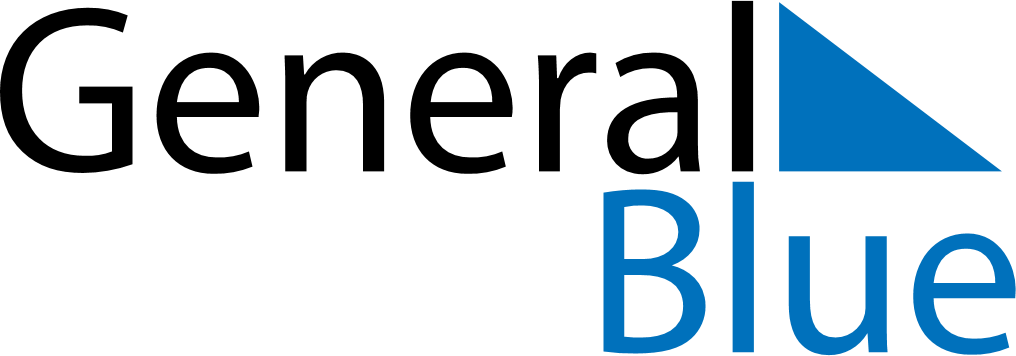 July 2024July 2024July 2024July 2024July 2024July 2024Miquelon, Saint Pierre and MiquelonMiquelon, Saint Pierre and MiquelonMiquelon, Saint Pierre and MiquelonMiquelon, Saint Pierre and MiquelonMiquelon, Saint Pierre and MiquelonMiquelon, Saint Pierre and MiquelonSunday Monday Tuesday Wednesday Thursday Friday Saturday 1 2 3 4 5 6 Sunrise: 5:54 AM Sunset: 9:44 PM Daylight: 15 hours and 50 minutes. Sunrise: 5:54 AM Sunset: 9:44 PM Daylight: 15 hours and 49 minutes. Sunrise: 5:55 AM Sunset: 9:44 PM Daylight: 15 hours and 48 minutes. Sunrise: 5:56 AM Sunset: 9:43 PM Daylight: 15 hours and 47 minutes. Sunrise: 5:56 AM Sunset: 9:43 PM Daylight: 15 hours and 46 minutes. Sunrise: 5:57 AM Sunset: 9:43 PM Daylight: 15 hours and 45 minutes. 7 8 9 10 11 12 13 Sunrise: 5:58 AM Sunset: 9:42 PM Daylight: 15 hours and 44 minutes. Sunrise: 5:59 AM Sunset: 9:42 PM Daylight: 15 hours and 42 minutes. Sunrise: 5:59 AM Sunset: 9:41 PM Daylight: 15 hours and 41 minutes. Sunrise: 6:00 AM Sunset: 9:41 PM Daylight: 15 hours and 40 minutes. Sunrise: 6:01 AM Sunset: 9:40 PM Daylight: 15 hours and 38 minutes. Sunrise: 6:02 AM Sunset: 9:39 PM Daylight: 15 hours and 37 minutes. Sunrise: 6:03 AM Sunset: 9:39 PM Daylight: 15 hours and 35 minutes. 14 15 16 17 18 19 20 Sunrise: 6:04 AM Sunset: 9:38 PM Daylight: 15 hours and 33 minutes. Sunrise: 6:05 AM Sunset: 9:37 PM Daylight: 15 hours and 32 minutes. Sunrise: 6:06 AM Sunset: 9:36 PM Daylight: 15 hours and 30 minutes. Sunrise: 6:07 AM Sunset: 9:35 PM Daylight: 15 hours and 28 minutes. Sunrise: 6:08 AM Sunset: 9:35 PM Daylight: 15 hours and 26 minutes. Sunrise: 6:09 AM Sunset: 9:34 PM Daylight: 15 hours and 24 minutes. Sunrise: 6:10 AM Sunset: 9:33 PM Daylight: 15 hours and 22 minutes. 21 22 23 24 25 26 27 Sunrise: 6:11 AM Sunset: 9:32 PM Daylight: 15 hours and 20 minutes. Sunrise: 6:12 AM Sunset: 9:31 PM Daylight: 15 hours and 18 minutes. Sunrise: 6:14 AM Sunset: 9:30 PM Daylight: 15 hours and 15 minutes. Sunrise: 6:15 AM Sunset: 9:28 PM Daylight: 15 hours and 13 minutes. Sunrise: 6:16 AM Sunset: 9:27 PM Daylight: 15 hours and 11 minutes. Sunrise: 6:17 AM Sunset: 9:26 PM Daylight: 15 hours and 9 minutes. Sunrise: 6:18 AM Sunset: 9:25 PM Daylight: 15 hours and 6 minutes. 28 29 30 31 Sunrise: 6:19 AM Sunset: 9:24 PM Daylight: 15 hours and 4 minutes. Sunrise: 6:21 AM Sunset: 9:22 PM Daylight: 15 hours and 1 minute. Sunrise: 6:22 AM Sunset: 9:21 PM Daylight: 14 hours and 59 minutes. Sunrise: 6:23 AM Sunset: 9:20 PM Daylight: 14 hours and 56 minutes. 